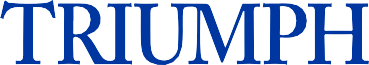 for child, adolescent, and young adult counselingGeorge Marinakis, Ph.D. Christopher Anderson, Ph.D.Timothy Niemiec, LMHC, BCBA, LABA Allison Jekogian, Psy.D.The Triumph Center is a counseling and consultation center serving clients and schools throughout New England. Over the past thirty years, we have provided therapeutic summer services for children, adolescents, young adults and their families.  Join our team of licensed psychologists, BCBAs and licensed clinicians as we Triumph Together and make this an enjoyable summer.  Summer ServicesJune 29 –August 21 (8 Weeks)Making Friends Mondays: Social Skills Group*Talented Tuesdays: Social Activity Group (Drama/Arts Focus)Wellness Wednesdays: Coping Skills/Emotional Wellness Group*Thriving Thursdays: Social Activity Group (Creativity/Project Focus)Fantastic Fridays: Fun Friday Social Activity Group (Interactive Play/Group Choice – Minecraft, Roblox, etc.)REGISTRATION FORM SUMMERPlease return completed form (BACK AND FRONT) to Reading office or via email to TriumphCenter@verizon.netNew Application     Re-enrollmentI am interested in enrolling my son/daughter_________________________ in The Triumph Center’s summer services program.  Groups will begin using telehealth videoconferencing platforms and may progress to in-person sessions pending safety guidelines and wishes of parents/guardians.PLEASE INDICATE ALL INTERESTED DAYS AND TIMES Monday           	10:00-11:00 Child (age 9-12)	 	1:00 – 2:00 Teen and Young Adult (Age 13+)Tuesday		10:00-11:00 Child (age 9-12)	 	1:00 – 2:00 Teen and Young Adult (Age 13+)Wednesday	10:00-11:00 Child (age 9-12)	 	1:00 – 2:00 Teen and Young Adult (Age 13+)Thursday 	10:00-11:00 Child (age 9-12)	 	1:00 – 2:00 Teen and Young Adult (Age 13+)Friday		10:00-11:00 Child (age 9-12)	 	1:00 – 2:00 Teen and Young Adult (Age 13+)Note: Groups will be comprised of appropriate groupings based on age, developmental level, and clinical fit.Client Name:________________________    Date of Birth:____/____/____   Age:____Grade:_____Parent Name (1):________________________   Parent Name (2): ______________________________Guardian’s Name(s): ____________________________Email:________________________________Home Phone:_______-_______-_______W#:______-_______-_______C#_______-_______-_______Address: __________________________________  Town/Zip:________________________________  Please complete back of formFEES: Interview fee (if applicable):  $100.00.  Acceptable method of payment cash or check. *Therapy Groups (offered on Mondays and Wednesdays):  $525 for single day eight-week session ($60.00 per session plus $45 programming fee to cover the cost of regular educational feedback sessions). Social Activity Groups (offered on Tuesdays, Thursdays, and Fridays):  $320 for single day eight-week session. A 10% discount will be applied for clients enrolled in the full five days of programing for eight weeks. IF ATTEMPTING TO PAY BY INSURANCE (For Monday & Wednesday Therapy Groups Only):Name of Insurance Company:_____________________________________________________Address:______________________________________________________________________Name of Person Insured:__________________________________________________________Phone:________________________________________________________________________Insurance ID#:__________________________________________________________________Employer’s name if coverage is provided by employer:_________________________________Insurance Plan or Program Name:__________________________________________________Do you have a deductible?    ___YES  ___NO     If yes, how much is it?____________________Do you have a Copay?          ___YES  ___ NO    If yes, how much is it?____________________If your insurance pays only a percentage, how much do they cover  (in percentage)?__________IF SCHOOL DISTRICT OR OTHER AGENCY HAS AGREED TO PAY: WE NEED A SIGNED CONTRACT FROM THE SCHOOL DISTRICT OR AGENCY BEFORE THE CHILD CAN BEGIN TO ATTEND GROUP.Name of School District or Agency:________________________________________________Contact Person:_________________________Phone:_____-________-___________________Billing Address if Known:________________________________________________________